SECRETARIA MUNICIPAL DE EDUCAÇÃO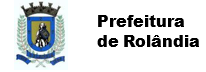 EDUCAÇÃO INFANTIL – ROTEIROATIVIDADES COMPLEMENTARES DE ESTUDO – COVID 19ROTEIRO DE ATIVIDADES COMPLEMENTARES DE ESTUDO – COVID 19 CMEI MUNICIPAL_______________________________________________PROFESSOR: _______________________TURMA: INFANTIL III CRIANÇAS BEM PEQUENAS (3 ANOS)                 PERÍODO DE REALIZAÇÃO: 01 A 12 de JUNHOVÍDEO OU ÁUDIODOPROFESSORTODAS AS VEZES QUE O PROFESSOR ENCAMINHAR ATIVIDADES PARA OS FAMÍLIARES, INICIAR COM SAUDAÇÕES, PARA ACOLHIMENTO DOS PAIS E DAS CRIANÇAS.O QUE VOCÊ VAIESTUDAR:SABERES E CONHECIMENTOS:Próprio corpo e suas possibilidades motoras, sensoriais e expressivas.Convívio e interação social.Comunicação verbal e expressão de sentimentos.Regras de jogos e brincadeiras. Oralidade e escuta. Identificação e nomeação de elementos.Linguagem oral.Gêneros  esuportes de textos.Manipulação, exploração e organização de objetos.Organização, comparação, classificação, sequenciação eordenação de diferentes objetos.Noções espaciais de orientação, direção, proximidade, lateralidade, exterior e interior, lugar e distância.Suportemateriais, instrumentos e técnicas das ArtesVisuais e seus usos.Elementos da linguagem visual:texturas, cores, superfícies, volumes, espaços, formas etc.Propriedades dos objetos: formas tridimensionalidade  .ClassificaçãoO corpo e seus movimentos. Esquema corporal.Dança. Imitaçãocomo forma de expressãoMotricidade: equilíbrio, destreza e postura corporalPARA QUEVAMOSESTUDARESSESCONTEÚDOS?CAMPO DE EXPERIÊNCIA: O EU O OUTRO E NÓS: EI02EO02) Demonstrar imagem positiva de si e confiança em sua capacidade para enfrentar dificuldades e desafios.Reconhecer sua imagem corporal no espelho ou em fotos.Brincar com seu corpo por meio de gestos e movimentos.Perceber características e possibilidades corporais na conquista de objetivos simples.(EI02EO03) Compartilhar os objetos e os espaços com crianças da mesma faixa etária e adultos.Compartilhar brinquedos em suas atividades de exploração, investigações ou de faz de conta.Participar de situações de interações e brincadeiras agindo de forma solidária e colaborativaCompartilhar objetos e espaços com crianças e adultos manifestando curiosidade e autonomia.(EI02EO04) Comunicar-se com os colegas e os adultos, buscando compreendê-los e fazendo-se compreender.Expressar e nomear sensações, sentimentos, desejos e ideias que vivencia e observa no outro por meio de diferentes linguagens.Expressar suas ideias, sentimentos e emoções por meio da dança, da música ou da arte.(EI02EO06) Respeitar regras básicas de convívio social nas interações e brincadeiras.Participar de brincadeiras que estimulem a relação entre o adulto/criança e criança/criança. Construir, vivenciar e respeitar normas e combinados de convívio social em brincadeiras e jogos e na organização e utilização de espaços da instituição.CAMPO DE EXPERIÊNCIA: CORPO, GESTOS E MOVIMENTOS(EI02CG03) Explorar formas de deslocamento no espaço (pular, saltar, dançar), combinando movimentos e seguindoorientações. ● Explorar o espaçoaoseuredorfazendo movimentos como: correr, lançar, galopar, pendurar-se, pular, saltar, rolar, arremessar, engatinhar e dançarlivremente ou de acordo com comandos dados embrincadeiras e jogos. ● Deslocar-se emambientes livres ou passandoporobstáculos que permitampular, engatinhar, correr, levantar, subir, descer, dentre outras possibilidades.● Deslocar-se de diferentesmodos: andando de frente, de costas, correndo, agachando, rolando, saltando, rastejando e etc.  ● Deslocar-se de acordo com ritmosmusicais: rápido ou lento. ● Dançar, executando movimentos variados. ● Vivenciar jogos de imitação e mímica.● Vivenciar brincadeiras e jogoscorporaiscomo, roda, amarelinha e outros. CAMPO DE EXPERIÊNCIA: TRAÇOS, SONS, CORES E FORMAS(EI02TS02) Utilizarmateriaisvariados com possibilidades de manipulação (argila, massa de modelar), explorando cores, texturas, superfícies, planos, formas e volumes aocriar objetos tridimensionais.● Manipular diversos materiais das Artes Visuais e plásticas explorando os cinco sentidos. ● Manipular materiais de diferentes texturas: lisas, ásperas, macias e outras. ● Observar e manipular objetos e identificar características variadascomo: cor, textura, tamanho, forma, odor, temperatura, utilidade, entre outros classificando-os. ● Explorar formas variadas dos objetos para perceber as características das mesmas.  ● Experimentarpossibilidades de representação visual tridimensional, utilizando materiais diversos: caixas, embalagens, tecidos, tampinhas, massa de modelar, argila e outros. ● Criarprodutos com massa de modelar ou argila a partir de seu próprio repertório, explorando diferentes elementos, como: forma, volume, textura etc. ● Explorar e aprofundar suas descobertas em relação a procedimentos necessários para modelar e suas diferentes possibilidades de manuseio a partir de sua intencionalidade. ● Experimentar e explorer superficies tridimensionais com texturas diversas: pedrinhas, sementes, algodão, argila e outros. ● Manipular jogos de encaixe e de construção, explorando cores, formas e texturas, planos e volumes. CAMPO DE EXPERIÊNCIA: ESCUTA, FALA, PENSAMENTO E IMAGINAÇÃO.(EI02EF01) Dialogar com crianças e adultos, expressando seus desejos, necessidades, sentimentos e opiniões.Ampliar o vocabulário utilizado para se expressar.Levantar hipóteses sobre situações de aprendizagem oralizandoideias e opiniões.Nomear objetos, pessoas, fotografias, gravuras.Recitar poesias e parlendas criando diferentes entonações e ritmos.Participar da criação de músicas ou poemas.Participar de jogos e brincadeiras de linguagem que exploram a sonoridade das palavras (sons, rimas, sílabas, aliterações).(EI02EF07) Manusear diferentes portadores textuais, demonstrando reconhecer seus usos sociais.Manusear e explorar diferentes portadores textuais como: livros, revistas, jornais, cartazes, listas telefônicas, cadernos de receitas, bulas e outros.CAMPO DE EXPERIÊNCIA: ESPAÇO, TEMPOS, QUANTIDADES, RELAÇÕES E TRANSFORMAÇÕESEI02ET01) Explorar e descrever semelhanças e diferenças entre as características e propriedades dos objetos (textura, massa, tamanho).Manipular objetos e brinquedos de materiais diversos, explorando suas características físicas e possibilidades:morder, chupar, produzir sons, apertar, encher, esvaziar, empilhar, afundar, flutuar, soprar, montar, construir, lançar, jogar etc.Explorar objetos pessoais e do meio em que vive, conhecendo suas características, propriedades e função social para que possa utilizá-los de forma independente de acordo com suas necessidades.Descrever objetos em situações de exploração ou em atividades de trios ou pequenos grupos, apontando suas características, semelhanças e diferenças.(EI02ET04) Identificar relações espaciais (dentro e fora, em cima, embaixo, acima, abaixo, entre e do lado) e temporais (antes, durante e depois).Conhecer os diferentes espaços da escola por meio de explorações que promovam a identificação de relações espaciais.Explorar o espaço escolar e do entorno, identificando a localização de seus elementos.Realizar circuitos subindo, descendo, andando para frente e para trás, dentre outros.Encontrar objetos ou brinquedos desejados nas situações de brincadeiras ou a partir de orientações do(a) professor(a) sobre a sua localizaçãoCompreender e realizar comandos: dentro, fora, em cima, embaixo, ao lado, à frente, atrás, etc., identificando essas posições no espaço.COMO VAMOSESTUDAR OSCONTEÚDOS?OBS: PROFESSOR ESTE ESPAÇO FOI DESTINADO PARA A REALIZAÇÃO DO SEU PLANEJAMENTO (ATIVIDADES) QUE SERÃO ENCAMINHADAS PARA OS PAIS. LEMBRANDO QUE AS MESMAS DEVEM SER CLARAS, SIMPLES E DE FÁCIL ENTENDIMENTO. VALE MENCIONAR QUE AS MÚSICAS DEVEM SER ENCAMINHADAS, INDEPENDENTE DAS ATIVIDADES ELABORADAS PARA O DIA.RELEMBRANDO…SEGUNDATERÇAQUARTAQUINTASEXTAATIVIDADES DEJOGOS EBRINCADEIRASHIST.DE LITERATURA INFANTIL ATIVIDADE IMPRESSAATIVIDADES DEJOGOS EBRINCADEIRASHIST.DE LITERATURA INFANTIL ATIVIDADE IMPRESSAATIVIDADES DEJOGOS EBRINCADEIRAS